AAAAAAПерейти на версию для слабовидящихПерейти на обычную версиюАДМИНИСТРАЦИИЯШУМАКОВСКОГО СЕЛЬСОВЕТАСОЛНЦЕВСКОГО РАЙОНА КУРСКОЙ ОБЛАСТИПОСТАНОВЛЕНИЕот  07.10. 2020 года №96 Об утверждении  административного регламента предоставления   Администрацией Шумаковского сельсовета Солнцевского района муниципальной  услуги  «Предоставление архивной информации по документам Архивного фонда Курской области и другим архивным документам (выдача архивных справок, архивных выписок и архивных копий)» В соответствии с Федеральным законом от 06.10.2003 N 131-ФЗ "Об общих принципах организации местного самоуправления в Российской Федерации", Федеральным законом от 28.12.2009 N 381-ФЗ "Об основах государственного регулирования торговой деятельности в Российской Федерации", Федеральным законом от 26.12.2008 N 294-ФЗ "О защите прав юридических лиц и индивидуальных предпринимателей при осуществлении государственного контроля (надзора) и муниципального контроля", постановлением администрации Шумаковского сельсовета №73 от 29.10.2012 года «О разработке и утверждении административных регламентов  исполнения муниципальных функций по осуществлению муниципального контроля и  административных регламентов предоставление муниципальных услуг» Администрация Шумаковского сельсовета Солнцевского района Курской области Постановляет:1.Утвердить прилагаемый Административный регламент предоставления Администрацией Шумаковского сельсовета Солнцевского района  муниципальной  услуги  «Предоставление архивной информации по документам Архивного фонда Курской области и другим архивным документам (выдача архивных справок, архивных выписок и архивных копий)»2. Постановление  от  24.06. 2020 года №50 «Об утверждении  административного регламента предоставления   Администрацией Шумаковского сельсовета Солнцевского района муниципальной  услуги  «Предоставление архивной информации по документам Архивного фонда Курской области и другим архивным документам (выдача архивных справок, архивных выписок и архивных копий)» считать утратившим силу.3.Обнародовать настоящее постановление на информационном стенде Шумаковского сельсовета Солнцевского района и разместить на официальном сайте Администрации Шумаковского сельсовета Солнцевского района  Глава  Шумаковского сельсоветаСолнцевского района                                                      И.Н.Горностаева УТВЕРЖДЕНПостановлением администрацииШумаковского сельсоветаСолнцевского районаот  07.10. 2020 года №96 АДМИНИСТРАТИВНЫЙ РЕГЛАМЕНТпредоставления Администрацией Шумаковского сельсовета Солнцевского района муниципальной  услуги  «Предоставление архивной информации по документам Архивного фонда Курской области и другим архивным документам (выдача архивных справок, архивных выписок и архивных копий)»І. Общие положения  1.1. Предмет регулирования административного регламента1.1.1.Административный регламент предоставления  архивным отделом  Администрации Шумаковского сельсовета Солнцевского района Курской области  муниципальной услуги  «Предоставление архивной информации по документам Архивного фонда Курской области и другим архивным документам (выдача архивных справок, архивных выписок и архивных копий)» (далее - Административный регламент) определяет  стандарт предоставления муниципальной услуги,  состав, последовательность и сроки выполнения административных процедур (действий),  формы контроля за исполнением административного регламента,  досудебный (внесудебный) порядок обжалования решений и действий должностных лиц, предоставляющих муниципальную услугу. 1.2. Круг заявителейЗаявителями на являются: физические лица (граждане Российской Федерации, иностранные граждане и лица без гражданства);юридические лица (за исключением государственных органов и их территориальных органов, органов государственных внебюджетных фондов и их территориальных органов,  органов местного самоуправления);          либо их уполномоченные  представители (далее-заявители)1.3. Требования к порядку информирования о предоставлениимуниципальной услуги   1.3.1. Порядок получения информации заявителями по вопросам предоставления муниципальной услуги и услуг, которые являются необходимыми и обязательными для предоставления муниципальной услуги, сведений о ходе предоставления указанных услуг, в том числе на официальном сайте органа местного самоуправления Курской области, являющегося разработчиком регламента, в федеральной государственной информационной системе «Единый портал государственных и муниципальных услуг (функций)» (далее - Единый портал) Информирование заявителей по вопросам предоставления  муниципальной услуги, в том числе о ходе предоставления  муниципальной услуги, проводится путем устного информирования, письменного информирования (в том числе в электронной форме).Информирование заявителей организуется следующим образом:индивидуальное информирование (устное, письменное);публичное информирование (средства массовой информации, сеть «Интернет»).Индивидуальное устное информирование осуществляется специалистами структурного   подразделения Администрации Шумаковского сельсовета Солнцевского района Курской области, выполняющего функции муниципального архива (далее –  специалист муниципального архива), при обращении заявителей за информацией лично (в том числе по телефону).График работы Администрации Шумаковского сельсовета Солнцевского района (далее - Администрация), график личного приема заявителей размещается в  информационно - телекоммуникационной сети «Интернет» на официальном сайте Администрации и на информационном стенде.Специалист  муниципального архива принимает  все необходимые меры для предоставления заявителю полного и оперативного ответа на поставленные вопросы, в том числе с привлечением иных компетентных специалистов.Ответ на устное обращение с согласия заявителя предоставляется в устной форме в ходе личного приема. В остальных случаях в установленный законом срок предоставляется  письменный ответ по существу поставленных в устном обращении вопросах.Если для подготовки ответа требуется продолжительное время, специалист муниципального архива  может предложить заявителю обратиться за необходимой информацией в удобных для него формах и способах повторного консультирования через определенный промежуток времени.Время индивидуального устного информирования (в том числе по телефону) заявителя не может превышать 10 минут.Ответ на телефонный звонок содержит  информацию о наименовании органа, в который позвонил заявитель, фамилию, имя, отчество (последнее - при наличии) и должность специалиста, принявшего телефонный звонок.  При невозможности принявшего звонок специалиста  муниципального архива самостоятельно ответить на поставленные вопросы, телефонный звонок переадресовывается (переводится) на другое должностное лицо или обратившемуся гражданину сообщается номер телефона, по которому он может получить необходимую информацию.Во время разговора специалисты четко произносят слова, избегают  «параллельных разговоров» с окружающими людьми и не прерывают  разговор, в том числе по причине поступления звонка на другой аппарат.При ответах на телефонные звонки и устные обращения специалисты соблюдают  правила служебной этики.Письменное, индивидуальное информирование осуществляется в письменной форме за подписью Главы Шумаковского сельсовета Солнцевского  района.  Письменный ответ предоставляется в простой, четкой и понятной форме и содержит ответы на поставленные вопросы,  а также  фамилию, имя, отчество (при наличии) и номер телефона исполнителя и должность, фамилию и инициалы лица, подписавшего ответ.Письменный ответ по существу поставленных в письменном заявлении вопросов направляется заявителю в течение 30 календарных дней со дня его регистрации в Администрации.Ответ на обращение направляется в форме электронного документа по адресу электронной почты, указанному в обращении, поступившем  в Администрацию  или должностному лицу в форме электронного документа, и в письменной форме по почтовому адресу, указанному в обращении, поступившем в  Администрацию или должностному лицу в письменной форме. Кроме того, на поступившее в обращение, содержащее предложение, заявление или жалобу, которые затрагивают интересы неопределенного круга лиц, в частности на обращение, в котором обжалуется судебное решение, вынесенное в отношении неопределенного круга лиц, ответ, в том числе с разъяснением порядка обжалования судебного решения, может быть размещен с соблюдением требований части 2 статьи 6 Федерального закона «О порядке рассмотрения обращений граждан Российской Федерации» на официальном сайте Администрации в информационно-телекоммуникационной сети «Интернет»Специалист муниципального архива не вправе осуществлять консультирование заявителей, выходящее за рамки информирования о стандартных процедурах и условиях оказания муниципальной услуги и влияющее прямо или косвенно на индивидуальные решения заявителей.Публичное  информирование об услуге и о порядке ее оказания осуществляется Администрацией путем размещения информации на информационном стенде в занимаемых ими помещениях, а также с использованием информационно-телекоммуникационных технологий, в том числе посредством размещения на официальном сайте в информационно - телекоммуникационной сети «Интернет».На Едином портале можно получить информацию о (об): -  круге заявителей;-  сроке предоставления муниципальной услуги;- результате предоставления муниципальной услуги, порядок выдачи результата муниципальной услуги;- исчерпывающем  перечне  оснований для приостановления предоставления муниципальной услуги или отказа в предоставлении муниципальной услуги;- о праве заявителя на досудебное (внесудебное) обжалование действий (бездействия) и решений, принятых (осуществляемых) в ходе предоставления муниципальной услуги;- формы запросов,  используемые при предоставлении муниципальной услуги.- образцы заполнения электронной формы запросов.Информация о муниципальной услуге предоставляется бесплатно. 1.3.2. Порядок, форма, место размещения и способы получения справочной информации, в том числе на стендах в местах предоставления муниципальной услуги и услуг, которые являются необходимыми и обязательными для предоставления муниципальной услуги, и в многофункциональном центре предоставления государственных и муниципальных услуг На информационных стендах в помещении, предназначенном для предоставления муниципальной услуги,  размещается следующая информация:краткое описание порядка предоставления муниципальной услуги;извлечения из настоящего Административного регламента с приложениями (полная версия на официальном сайте Администрации Шумаковского сельсовета Солнцевского района     Курской области в информационно-телекоммуникационной сети «Интернет»);месторасположение, график (режим) работы, адреса официальных сайтов и электронной почты  органа местного самоуправления, предоставляющего  муниципальную услугу, справочные телефоны структурного подразделения, предоставляющего  муниципальную услугу;перечни документов, необходимых для предоставления муниципальной услуги, и требования, предъявляемые  к этим документам;порядок обжалования решения, действий или бездействия должностных лиц, предоставляющих муниципальную услугу;основания для отказа в предоставлении муниципальной услуги;основания для приостановления предоставления муниципальной услуги;порядок информирования о ходе предоставления муниципальной услуги;порядок получения консультаций;образцы оформления документов, необходимых для предоставления муниципальной услуги, и требования к ним.Тексты материалов печатаются удобным для чтения шрифтом (размером не меньше 14), без исправлений, наиболее важные места выделяются полужирным шрифтом. Справочная информация (местонахождение и графики работы Администрации,  структурных подразделений Администрации, предоставляющих муниципальную услугу, государственных и муниципальных органов и организаций, обращение в которые необходимо для получения муниципальной услуги; справочные телефоны Администрации, организаций, участвующих в предоставлении муниципальной  услуги, в том числе номер телефона-автоинформатора, а также многофункциональных центров предоставления государственных и муниципальных услуг; адрес официального сайта Администрации, а также электронной почты и (или) формы обратной связи Администрации, предоставляющей  муниципальную услугу, в сети «Интернет») размещена на  официальном сайте Администрации Шумаковского сельсовета Солнцевского района http  www.shumakovo.ru      / и  на Едином портале https://www.gosuslugi.ru. ІІ.  Стандарт предоставления муниципальной услуги  2.1. Наименование муниципальной услуги Предоставление архивной информации по документам Архивного фонда Курской области и другим архивным документам (выдача архивных справок, архивных выписок и архивных копий). 2.2. Наименование органа местного самоуправления, предоставляющего  муниципальную услугу     2.2.1. Муниципальная услуга предоставляется Администрацией Шумаковского сельсовета Курской области через ее структурное подразделение, выполняющее функции муниципального архива.  В предоставлении  муниципальной услуги участвует  филиал автономного учреждения Курской области  «Многофункциональный центр по предоставлению государственных и муниципальных услуг» (далее - МФЦ) в части  касающейся приема запроса и документов, необходимых для предоставления муниципальной услуги, а также выдачи документов, являющихся результатом предоставления муниципальной услуги.2.2.2. В соответствии с требованиями  пункта 3 части 1 статьи 7 Федерального закона от  27.07.2010 года № 210-ФЗ «Об организации предоставления государственных и муниципальных услуг»   Администрация  не вправе требовать от заявителя осуществления действий, в том числе согласований, необходимых для получения муниципальной услуги и связанных с обращением в иные государственные органы, органы  местного самоуправления, организации, за исключением получения услуг, включенных в перечень услуг, которые являются необходимыми и обязательными для предоставления муниципальной услуги, утвержденных нормативным правовым актом представительного органа местного самоуправления.2.3. Описание результата предоставления муниципальной  услугиРезультатом предоставления муниципальной услуги является выдача (направление) заявителю:  -   информационного письма;                                         - архивной справки, (архивной выписки, архивной копии);      - письма-уведомления об отказе в предоставлении заявителю запрашиваемых сведений. 2.4.   Срок предоставления муниципальной услуги, услуги, в том числе с учетом необходимости обращения в организации, участвующие в предоставлении муниципальной услуги, срок приостановления предоставления муниципальной услуги в случае, если возможность приостановления предусмотрена законодательством Российской Федерации, срок выдачи (направления) документов, являющихся результатом предоставления муниципальной услуги 2.4.1. Срок предоставления муниципальной услуги  не должен превышать 30 календарных дней с  даты регистрации запроса.         2.4.2. Приостановление предоставления муниципальной услуги действующим законодательством не предусмотрено.         2.4.3. Срок выдачи (направления) документов, являющихся результатом предоставления  муниципальной услуги,  составляет:  в муниципальном архиве – 1 рабочий день со дня регистрации документа,  являющегося результатом предоставления  государственной услуги, либо по истечении 3 рабочих дней со дня регистрации указанного документа, который заявитель должен был получить лично, но не явился за его получением;через Региональный портал – 1 рабочий день со дня регистрации документа, являющегося результатом предоставления  муниципальной услуги;в МФЦ - 1 рабочий день со дня получения из Администрации документа, являющегося результатом предоставления  муниципальной услуги и подлежащего выдаче заявителю работником МФЦ.2.5. Нормативные правовые акты, регулирующие предоставление муниципальной  услугиПеречень нормативных правовых актов, регулирующих предоставление муниципальной услуги (с указанием их реквизитов и источников официального опубликования), размещен на официальном сайте Администрации Шумаковского сельсовета Солнцевского района http:// www.shumakovo.ru в сети «Интернет», а также на Едином портале https://www.gosuslugi.ru.».** (см. сноску в конце текста Административного регламента) 2.6. Исчерпывающий перечень документов, необходимых в соответствии с нормативными правовыми актами для предоставления муниципальной услуги и услуг, которые являются необходимыми и обязательными для предоставления муниципальной услуги, подлежащих представлению заявителем, способы их получения заявителем, в том числе в электронной форме, порядок их представления 2.6.1. Для получения муниципальной услуги заявитель при личном обращении, или по почте, электронной почте представляет следующие документы: 1)  письменный запрос, составленный по одной из форм, приведенных в   приложениях № 1 - 10 к настоящему Административному регламенту;2) документ, удостоверяющий личность заявителя или его уполномоченного представителя (паспорт гражданина Российской Федерации, временное удостоверение личности гражданина Российской Федерации, военный билет, временное удостоверение, выданное взамен военного билета, удостоверение личности военнослужащего Российской Федерации, вид на жительство в Российской Федерации, удостоверение беженца, разрешение на временное проживание в Российской Федерации, свидетельство о предоставлении временного убежища на  территории Российской Федерации, свидетельство о рождении, паспорт гражданина Российской Федерации, удостоверяющий личность гражданина Российской Федерации за пределами территории Российской Федерации);3) документ, подтверждающий полномочия представителя на осуществление действий от имени заявителя – при обращении через представителя (доверенность, свидетельство об усыновлении (удочерении), документ, подтверждающий установление опеки или попечительства);4) документ, дающий право на получение сведений ограниченного доступа, - при запросе сведений о третьих лицах, относящихся к сведениям ограниченного доступа (свидетельства о государственной регистрации актов гражданского состояния, подтверждающие прямые родственные связи или брачные отношения с гражданином, в отношении которого запрашиваются сведения).Документы, указанные в подпунктах 2 – 4, представляются в виде оригинала при личном обращении заявителя за предоставлением муниципальной  услуги, в виде копии или электронного образа документа при обращении заявителя за получением муниципальной  услуги в электронной форме.»2.6.2. В  качестве приложения к запросу  представляются  следующие документы: 1) копия (электронный образ) страниц трудовой книжки, включая титульный лист и страницы, в которых отражен запрашиваемый период работы, сведения о награждении);2)  копия (электронный образ) правоустанавливающего документа на объект недвижимости, права на который не зарегистрированы в Едином государственном реестре недвижимости.2.6.3. В запросе указывается следующая информация:1) сведения о заявителе:а)  юридическом лице – полное  наименование юридического лица, почтовый и юридический адреса, телефон, адрес электронной почты; дб) физическом лице – фамилия, имя, отчество (последнее – при наличии), номер контактного телефона, адрес электронной почтысведения о лице, на которое запрашиваются сведения, в составе, определенном в соответствующей форме запроса;3) интересующая тема, вопрос, событие, факт, сведения и хронологические рамки запрашиваемой информации;4) о способе получения документа, являющегося результатом предоставления муниципальной услуги;5) дата.Запрос на бумажном носителе должен содержать подпись заявителя - физического лица либо руководителя юридического лица или иного уполномоченного лица.Запрос  должен  быть оформлен на русском языке, от руки разборчиво чернилами черного (синего) цвета или машинописным способом, при этом должны быть заполнены все разделы формы, отмеченные символом  «*», не допускаются  подчистки, приписки, наличие нерасшифрованных сокращений, исправлений, зачеркнутых слов.2.6.4. Форму запроса заявитель может получить непосредственно в муниципальном архиве или в МФЦ, а также в информационно-телекоммуникационной сети «Интернет» на официальном сайте   Администрации  Шумаковского сельсовета Солнцевского района Курской области, www.shumakovo.ru  на Едином  портале https://www.gosuslugi.ru.»    2.6.5. Заявитель вправе предоставить запрос следующим способом:1) в Администрацию - на бумажном носителе  посредством почтового отправления или  при личном обращении заявителя либо его уполномоченного представителя;в электронной форме,  путем  направления  запроса на официальную электронную почту  Администрации  либо путем заполнения формы запроса и его  направления через   Единый личный кабинет на Едином  портале.2) в МФЦ:на бумажном носителе  при личном обращении заявителя либо его уполномоченного представителя.          2.7. Исчерпывающий перечень документов, необходимых в соответствии с нормативными правовыми актами для предоставления муниципальной услуги, которые находятся в распоряжении государственных органов, органов местного самоуправления и иных органов, участвующих в предоставлении муниципальных услуг, и которые заявитель вправе представить, а также способы их получения заявителями, в том числе в электронной форме Для предоставления муниципальной услуги не требуется каких либо документов, находящихся в распоряжении государственных органов, органов местного самоуправления и иных органов. 2.8. Указание на запрет требовать от заявителя 2.8.1. Запрещается требовать от заявителя:1) представления документов и информации или осуществления действий, представление или осуществление которых не предусмотрено нормативными правовыми актами, регулирующими отношения, возникающие в связи с предоставлением муниципальной услуги;2) представления документов и информации, в том числе подтверждающих  внесение  заявителем платы за предоставление муниципальной услуги, которые находятся в распоряжении органов, предоставляющих государственные услуги, органов, предоставляющих  муниципальные услуги, иных государственных органов,  органов местного самоуправления либо подведомственных государственным органам и органам местного самоуправления организаций, участвующих в предоставлении предусмотренных частью 1 статьи 1 Федерального закона от 27 июля 2010 г. № 210-ФЗ «Об организации предоставления государственных и муниципальных услуг», муниципальных услуг,  в соответствии с нормативными правовыми актами Российской Федерации, нормативными правовыми актами Курской области, муниципальными   правовыми   актами,   за   исключением документов, включенных в определенный частью 6 статьи    7 Федерального закона  от 27 июля 2010 г. № 210-ФЗ «Об организации предоставления государственных и муниципальных услуг», перечень документов. Заявитель вправе представить указанные документы и информацию  по собственной инициативе;в) представления документов и информации, отсутствие и (или) недостоверность которых не указывались при первоначальном отказе в предоставлении муниципальной  услуги, за исключением случаев, предусмотренных  пунктом 4  части 1 статьи 7 Федерального закона «Об организации предоставления государственных и муниципальных услуг». 2.8.2. При приеме заявления и документов посредством Регионального портала запрещается: 1) отказывать в приеме заявления и иных документов, необходимых для предоставления  муниципальной услуги, в случае если заявление и документы, необходимые для предоставления услуги, поданы в соответствии с информацией о сроках и порядке предоставления муниципальной услуги, опубликованной на   Региональном портале;2) отказывать в предоставлении услуги,   в случае если заявление и документы, необходимые для предоставления услуги, поданы в соответствии с информацией о сроках и порядке предоставления муниципальной услуги, опубликованной Региональном портале;3) требовать от заявителя  совершения иных действий, кроме прохождения идентификации и аутентификации  в соответствии с нормативными правовыми актами  Российской Федерации, указания цели приема, а также предоставления сведений, необходимых для расчета длительности временного интервала, который необходимо  забронировать для приема;4) требовать от заявителя предоставления документов, подтверждающих внесение заявителем платы  за предоставление  муниципальной услуги. 2.9. Исчерпывающий перечень оснований для отказа в приеме документов, необходимых для предоставления муниципальной услуги Оснований для отказа в приеме документов, необходимых для предоставления муниципальной услуги законодательством не предусмотрено. 2.10. Исчерпывающий перечень оснований для приостановления предоставления муниципальной услуги или отказа в предоставлении муниципальной услуги 2.10.1. Основания для приостановления предоставления муниципальной услуги отсутствуют.Основанием для отказа в предоставлении муниципальной услуги являются:1) отсутствие документа, подтверждающего полномочия представителя на осуществление действий от имени заявителя;2) отсутствие документа, подтверждающего право на получение сведений ограниченного доступа (при запросе таких сведений);3) отсутствие в запросе, представленном по почте или в электронной форме информации, указанной в подпунктах 1 - 3 подпункта 2.6.3 настоящего Административного регламента.          2.11. Перечень услуг, которые являются необходимыми и обязательными для предоставления муниципальной услуги, в том числе сведения о документе (документах), выдаваемом (выдаваемых) организациями, участвующими в предоставлении муниципальной услуги            При предоставлении муниципальной услуги оказание иных услуг, которые являются необходимыми и обязательными для предоставления муниципальной услуги, законодательством не предусмотрено.  2.12.  Порядок, размер и основания взимания государственной пошлины или иной платы, взимаемой  за предоставление муниципальной услуги Муниципальная услуга предоставляется без взимания государственной пошлины или иной платы.В случае внесения изменений в выданный по результатам предоставления муниципальной услуги документ, направленных на исправление ошибок, допущенных по вине органа и (или) должностного лица, многофункционального центра и (или) работника многофункционального центра, плата с заявителя не взимается. 2.13. Порядок, размер и основания взимания платы за предоставление услуг, которые являются необходимыми и обязательными для предоставления муниципальной услуги, включая информацию о методике расчета размера такой платы При предоставлении муниципальной услуги оказание иных услуг, которые являются необходимыми и обязательными для предоставления муниципальной услуги, законодательством не предусмотрено. 2.14. Максимальный срок ожидания в очереди при подаче запроса о предоставлении муниципальной услуги и при получении результата предоставления муниципальной услуги          Максимальный срок ожидания в очереди при подаче запроса о предоставлении муниципальной услуги и при получении результата предоставления муниципальной услуги - 15 минут. 2.15. Срок и порядок регистрации запроса заявителя о предоставлении муниципальной услуги и услуги, предоставляемой организацией, участвующей в предоставлении муниципальной услуги, в том числе в электронной форме 2.15.1. Регистрация запроса заявителя о предоставлении  муниципальной  услуги, в том числе в электронной форме, осуществляется в течение рабочего дня, в который запрос поступил в Администрацию, либо в течение рабочего дня, следующего за днем поступления запроса в Администрацию, в случае его поступления в нерабочее время.2.15.2. Запрос заявителя о предоставлении  муниципальной услуги регистрируется в порядке общего делопроизводства с присвоением запросу входящего номера и указанием даты его получения Администрацией. 2.16. Требования к помещениям, в которых предоставляются муниципальная услуга, к залу ожидания, местам для заполнения запросов о предоставлении муниципальной услуги, информационным стендам с образцами их заполнения и перечнем документов, необходимых для предоставления каждой муниципальной услуги, размещению и оформлению визуальной, текстовой и мультимедийной информации о порядке предоставления такой услуги, в том числе к обеспечению доступности для инвалидов указанных объектов в соответствии с законодательством Российской Федерации о социальной защите инвалидов 2.16.1. Помещения, в которых предоставляется  муниципальная услуга, обеспечиваются компьютерами, средствами связи, включая доступ к информационно-телекоммуникационной сети «Интернет», оргтехникой, канцелярскими принадлежностями, информационными и справочными материалами, наглядной информацией, стульями и столами, средствами пожаротушения и оповещения о возникновении чрезвычайной ситуации, доступом к региональной системе межведомственного электронного взаимодействия, а также обеспечивается доступность для инвалидов к указанным помещениям в соответствии с законодательством Российской Федерации о социальной защите инвалидов.Места ожидания и приема заявителей оборудуются стульями и (или) кресельными секциями, и (или) скамьями.2.16.2. Информационные материалы, предназначенные для информирования заявителей о порядке предоставления муниципальной услуги, размещаются на информационных стендах, расположенных в местах, обеспечивающих доступ к ним заявителей, и обновляются при изменении действующего законодательства, регулирующего предоставление муниципальной услуги, и справочных сведений. 2.16.3. Обеспечение доступности для инвалидовАдминистрация обеспечивает условия доступности для инвалидов объектов и услуг в соответствии с требованиями, установленными законодательными и иными нормативными правовыми актами, которые включают:возможность беспрепятственного входа в помещение  и выхода из него;сопровождение инвалидов, имеющих стойкие расстройства функции зрения и самостоятельного передвижения, и оказание им помощи;надлежащее размещение оборудования и носителей информации, необходимых для обеспечения беспрепятственного доступа инвалидов в помещение с учетом ограничений их жизнедеятельности;содействие со стороны должностных лиц, при необходимости, инвалиду при входе в объект и выходе из него;оборудование на прилегающих к зданию территориях мест для парковки автотранспортных средств инвалидов;сопровождение инвалидов, имеющих стойкие расстройства функции зрения и самостоятельного передвижения, по территории объекта;проведение инструктажа должностных лиц, осуществляющих первичный контакт с получателями услуги, по вопросам работы с инвалидами;допуск в помещение  собаки-проводника при наличии документа, подтверждающего ее специальное обучение, выданного по форме, установленной федеральным органом исполнительной власти, осуществляющим функции по выработке и реализации государственной политики и нормативно-правовому регулированию в сфере социальной защиты населения;оказание должностными лицами инвалидам необходимой помощи, связанной с разъяснением в доступной для них форме порядка предоставления и получения услуги, оформлением необходимых для ее предоставления документов, ознакомлением инвалидов с размещением кабинетов, последовательностью действий, необходимых для получения услуги;допуск в помещение сурдопереводчика и тифлосурдопереводчика;         предоставление, при необходимости, услуги по месту жительства инвалида или в дистанционном режиме;оказание должностными  лицами Администрации иной необходимой инвалидам помощи в преодолении барьеров, мешающих получению ими услуг наравне с другими лицами. 2.17. Показатели доступности и качества муниципальной услуги, в том числе количество взаимодействий заявителя с должностными лицами при предоставлении муниципальной услуги и их продолжительность, возможность получения информации о ходе предоставления муниципальной услуги, в том числе с использованием информационно-коммуникационных технологий, возможность либо невозможность получения муниципальной  услуги в многофункциональном центре предоставления государственных и муниципальных услуг (в том числе в полном объеме), посредством запроса о предоставлении нескольких государственных и (или) муниципальных услуг в многофункциональных центрах предоставления государственных и муниципальных услуг, предусмотренного статьей 15.1 Федерального закона (далее – комплексный запрос)Показатели доступности муниципальной услуги: транспортная или пешая доступность к местам предоставления муниципальной услуги;доступность обращения за предоставлением муниципальной услуги, в том числе для лиц с ограниченными возможностями здоровья;наличие полной и понятной информации о местах, порядке и сроках предоставления муниципальной  услуги в общедоступных местах помещений органов, предоставляющих муниципальную услугу, в информационно-телекоммуникационных сетях общего пользования (в том числе в сети Интернет), средствах массовой информации, информационных материалах (брошюрах, буклетах и т.д.);возможность получения муниципальной услуги в многофункциональном центре предоставления государственных и муниципальных услуг;возможность получения  муниципальной услуги в многофункциональном центре предоставления государственных и муниципальных услуг посредством  комплексного запроса. Показателями доступности предоставления муниципальной услуги в  электронной форме являются:  получение информации о порядке и сроках предоставления услуги;- запись на прием в Администрацию, многофункциональный центр предоставления государственных и муниципальных услуг для подачи запроса о предоставлении муниципальной  услуги; формирование запроса;прием и регистрация органом (организацией) запроса и иных документов, необходимых для предоставления услуги;получение результата предоставления услуги;получение сведений о ходе выполнения запроса;досудебное (внесудебное) обжалование решений и действий (бездействия) органа (организации), должностного лица органа (организации) либо государственного или муниципального служащего;получение информации о порядке и сроках предоставления услуги;- запись на прием в Администрацию, многофункциональный центр предоставления государственных  и муниципальных услуг для подачи запроса о предоставлении услуги;формирование запроса;прием и регистрация Администрацией  запроса и иных документов, необходимых для предоставления муниципальной  услуги;получение результата предоставления   муниципальной услуги;- возможность получения информации о ходе предоставления  муниципальной услуги с использованием информационно-коммуникационных технологий;осуществление оценки качества предоставления   муниципальной  услуги;досудебное (внесудебное) обжалование решений и действий (бездействия) Администрации, должностного лица Администрации   либо муниципального служащего. Показатели качества муниципальной услуги: полнота и актуальность информации о порядке предоставления муниципальной услуги;соблюдение сроков предоставления муниципальной услуги и сроков выполнения административных процедур при предоставлении муниципальной услуги; наличие необходимого и достаточного количества специалистов, а также помещений, в которых осуществляется предоставление муниципальной услуги, в целях соблюдения установленных настоящим Административным регламентом сроков предоставления муниципальной услуги;количество взаимодействий  заявителя с должностными лицами при предоставлении муниципальной услуги и их продолжительность;отсутствие очередей при приеме и выдаче документов заявителям;отсутствие обоснованных жалоб на действия (бездействие) специалистов и уполномоченных должностных лиц;отсутствие  жалоб на некорректное, невнимательное отношение специалистов и уполномоченных должностных лиц к заявителям. 2.18.  Иные требования, в том числе учитывающие особенности предоставления муниципальной услуги в электронной форме Обращение за получением муниципальной услуги и предоставление муниципальной услуги могут осуществляться с использованием электронных документов, подписанных электронной подписью (далее - ЭП)  в соответствии с требованиями Федерального закона «Об электронной подписи» и Федерального закона «Об организации предоставления государственных и муниципальных услуг».Виды ЭП, использование которых допускается при обращении за получением муниципальных услуг в электронной форме, а также определение случаев, при которых допускается использование простой ЭП или усиленной квалифицированной ЭП, осуществляется на основе правил, утвержденных  постановлением   Правительства    Российской Федерации   от 25.06.2012 №  634 «О видах электронной подписи, использование которых допускается при обращении за получением государственных и муниципальных услуг». Порядок  использования ЭП утвержден постановлением  Правительства Российской Федерации от 25.08.2012 №852 «Об утверждении Правил использования усиленной квалифицированной электронной подписи при обращении за получением государственных и муниципальных услуг и о внесении изменения в Правила разработки и утверждения административных регламентов предоставления государственных услуг».Для использования простой ЭП заявитель должен быть зарегистрирован в единой системе идентификации и аутентификации.Для использования квалифицированной ЭП при обращении за получением  муниципальной услуги заявителю необходимо получить квалифицированный сертификат ключа проверки ЭП в удостоверяющем центре, аккредитованном в порядке,  установленном Федеральным законом «Об электронной подписи».Запрос и иные документы, необходимые для предоставления муниципальной услуги, подписанные простой ЭП и поданные заявителем с соблюдением Федерального закона «Об организации предоставления государственных и муниципальных услуг», признаются равнозначными запросу и иным документам, подписанным собственноручной подписью и представленным на бумажном носителе, за исключением случаев, если федеральными законами или иными нормативными правовыми актами установлен запрет на обращение за получением муниципальной услуги в электронной форме.Если в соответствии с федеральными законами, принимаемыми в соответствии с ними нормативными правовыми актами или обычаем делового оборота документ должен быть заверен печатью, электронный документ, подписанный усиленной ЭП и признаваемый равнозначным документу на бумажном носителе, подписанному собственноручной подписью, признается равнозначным документу на бумажном носителе, подписанному собственноручной подписью и заверенному печатью.Заявление (запрос) и документы, необходимые для получения муниципальной услуги, представляемые в форме электронных документов подписываются:заявление - простой ЭП;копии документов, не требующих предоставления оригиналов или нотариального заверения, - простой ЭП;документы, выданные органами или организациями, - усиленной квалифицированной ЭП таких органов или организаций;копии документов, требующих предоставления оригиналов или нотариального заверения, - усиленной квалифицированной ЭП нотариуса.В случае если при обращении в электронной форме за получением муниципальной услуги идентификация и аутентификация заявителя - физического лица осуществляются с использованием единой системы идентификации и аутентификации, заявитель, являющийся физическим  лицом  имеет право  использовать простую ЭП при обращении в электронной форме за получением муниципальной услуги при условии, что при выдаче ключа простой ЭП личность физического лица установлена при личном приеме.ІІІ. Состав, последовательность и сроки выполнения административных процедур (действий), требования к порядку их выполнения, в том числе особенности выполнения административных процедур (действий) в электронной форме          Исчерпывающий перечень  административных процедур: 1)                    прием и регистрация запроса и документов, необходимых для  предоставления муниципальной услуги.2)  рассмотрение запроса заявителя,  подготовка и оформление документов, являющихся результатом предоставления муниципальной услуги.3) выдача (направление)  заявителю документов, являющихся результатом предоставления муниципальной услуги.4) порядок осуществления в электронной форме, в том числе с использованием Регионального портала, административных процедур (действий).5)  порядок исправления допущенных опечаток и ошибок в выданных в результате предоставления муниципальной услуги  документах. 3.1.  Прием и регистрация запроса и документов, необходимых для предоставления муниципальной услуги 3.1.1.Основанием для начала административной процедуры является обращение заявителя в Администрацию  с запросом о предоставлении муниципальной услуги с приложением документов, предусмотренных подпунктом  2.6.1. и 2.6.2.  настоящего Административного   регламента.3.1.2. При получении от заявителя запроса и прилагаемых к нему документов на личном приеме должностное лицо муниципального архива, ответственное за прием документов:1)  проверяет правильность оформления заявления; запроса в соответствии с требованиями подпункта 2.6.3 настоящего Административного регламента. В случае неправильного оформления запроса о предоставлении  муниципальной  услуги, оказывает помощь заявителю в оформлении запроса;В случае неправильного оформления заявления о предоставлении муниципальной услуги, ответственным исполнителем  оказывается помощь заявителю в оформлении заявления.2) сверяет подлинники и копии документов, верность которых не засвидетельствована в установленном законом порядке, если документы представлены заявителем лично;3) принимает запрос с прилагаемыми к нему документами в случае  соблюдения требований к его оформлению, установленных  в подпункте 2.6.3 настоящего Административного регламента;4) передает запрос и прилагаемые к нему документы специалисту муниципального архива, ответственному за делопроизводство в день его приема. Срок выполнения   административного действия  - 15 минут. Специалист муниципального архива, ответственный за делопроизводство, в день получения запроса и прилагаемых к нему документов от должностного лица, ответственного за прием документов от заявителей, вносит запись о приеме запроса в журнал регистрации  запросов, поступивших от физических лиц (либо в журнал регистрации входящей корреспонденции, поступивших от юридических лиц).  Срок выполнения  административного  действия - 15 минут.3.1.3. При поступлении запроса заявителя по электронной почте специалист муниципального архива, ответственный за делопроизводство, распечатывает запрос и прилагаемые к нему документы на бумажном носителе и в дальнейшем работа с ним ведется в установленном для письменных запросов порядке.3.1.4. При поступлении запроса заявителя по почте  специалист муниципального архива, ответственный за делопроизводство, вносит запись о приеме запроса в журнал регистрации  запросов, поступивших от физических лиц (либо в журнал регистрации входящей корреспонденции, поступивших от юридических лиц).  Срок выполнения  действия - 15 минут.3.1.5. Максимальный срок выполнения административной процедуры - 1 рабочий день.3.1.6. Критерием принятия решения является обращение заявителя за получением муниципальной услуги.3.1.7. Результатом административной процедуры является прием запроса с приложенными к нему документами. 3.1.8. Способом фиксации результата выполнения административной процедуры является регистрация запроса в соответствующем журнале регистрации  запросов, указанном в настоящем подразделе Административного регламента. Рассмотрение запроса заявителя, подготовка и оформление документов, являющихся результатом предоставления муниципальной услуги          * для сельсоветов: этот подраздел сократить, т.к. в структуре нет архивного отдела. 3.2.1. Основанием для начала административной процедуры является получение специалистом муниципального архива, ответственным за  исполнение запросов, запроса с прилагаемыми  документами.Специалист муниципального архива, ответственный за  исполнение запросов: проводит анализ тематики поступивших запросов:определяет случаи поступления повторных запросов;правомочность получения заявителем запрашиваемой информации с учетом ограничений на представление сведений, содержащих персональные данные о третьих лицах, сведений конфиденциального характера;наличие оснований для отказа в предоставлении запрашиваемой информации;местонахождение архивных документов, необходимых для исполнения запроса;осуществляет поиск запрашиваемой информации по архивным документам, хранящимся в муниципальном архиве.Срок выполнения административного действия – 15 рабочих дней со дня получения запроса с приложением документов. 3.2.3. По завершению административных действий, указанных в пункте 3.2.2. настоящего Административного регламента,  специалист  муниципального архива, ответственный за исполнение запросов: 1) готовит проекты документов, являющихся результатом предоставления  муниципальной услуги:а) при отсутствии оснований для отказа в предоставлении муниципальной услуги, указанных в пункте 2.10.2 настоящего Административного регламента:информационного письма;архивной справки или архивной выписки или архивной копии;б)   при наличии оснований для отказа в предоставлении муниципальной услуги, указанных в пункте 2.10.2 настоящего Административного регламента - письма-уведомления об отказе в предоставлении запрашиваемых сведений.2) передает подготовленные документы на подпись Главе Шумаковского сельсовета Солнцевского района(иному уполномоченному  лицу).Срок выполнения административного действия – 2 рабочих дня со дня выявления оснований для отказа в предоставлении государственной услуги или завершения поиска запрашиваемой информации в муниципальном архиве либо выяснения ее местонахождения в ином государственном или муниципальном архиве. 3.2.4. Документы, указанные в пункте 3.2.3 настоящего Административного регламента, оформленные в установленном порядке и подписанные Главой  муниципального образования (иным уполномоченным им лицом), в тот же день передаются  специалисту муниципального архива, ответственному за делопроизводство, для их регистрации в установленном порядке и последующему направлению заявителю.3.2.5. Максимальный срок выполнения административной процедуры – 18 рабочих дней.3.2.6. Критерием принятия решения  является наличие в запросе информации, указанной в пунктах 1 - 3 пункта 2.6.3 настоящего Административного регламента.Критерием принятия решения об отказе в предоставлении муниципальной услуги является наличие оснований для отказа в предоставлении муниципальной услуги, указанных в пункте 2.10.2 настоящего Административного регламента.3.2.7. Результатом административной процедуры является   оформленный в установленном порядке и подписанный Главой  муниципального образования (иным уполномоченным им лицом) документ, указанный в подпункте 1 пункта 3.2.3 настоящего Административного регламента.  3.2.8. Способом фиксации  результата  выполнения административной процедуры  является регистрация документа, являющегося результатом предоставления муниципальной услуги, в журнале регистрации исходящей корреспонденции. 3.3. Выдача (направление) заявителю документов, являющихся результатом предоставления муниципальной услуги 3.3.1. Основанием для начала административной процедуры является наличие оформленного в установленном порядке, подписанного Главой Шумаковского сельсовета Солнцевского района  Курской области (иным уполномоченным им лицом)  и зарегистрированного документа, являющегося результатом предоставления муниципальной услуги.3.3.2. Документ, являющийся результатом предоставления муниципальной услуги выдается (направляется)  заявителю способом, указанным в запросе.В случае если в запросе, представленном по почте, электронной почте отсутствует информация о способе получения документа, являющего результатом предоставления  муниципальной услуги, указанный документ направляется по почте.В случае неявки заявителя, указавшего в запросе способ получения документа, являющего результатом предоставления  муниципальной  услуги, лично, указанный документ направляется заявителю по почте.          Специалист муниципального архива, ответственный за  исполнение запросов:1)                    приглашает заявителя (при наличии контактного телефона заявителя) для получения документа, являющегося результатом предоставления муниципальной услуги по телефону, либо направляет уведомление  посредством почтового отправления или электронной почты по адресу, указанному в заявлении.2)                    осуществляет отправку документов, являющихся результатом предоставления  муниципальной услуги по  почте, электронной почте.3)                     в день явки заявителя:4)                    проверяет документ, удостоверяющий личность заявителя, или документ, подтверждающий полномочия представителя заявителя действовать от его имени при получении документов, являющихся результатом предоставления  муниципальной услуги;5)                     выдает заявителю документы, являющиеся результатом предоставления муниципальной   услуги.          Срок выполнения административных действий -15 минут.3.3.4. В случае неявки заявителя за получением результата предоставления муниципальной услуги специалист муниципального архива, ответственный за  исполнение запросов, осуществляет его направление по почте  по истечении 3 рабочих дней со дня регистрации указанного документа.          3.3.5. Максимальный  срок выполнения  административной процедуры составляет 3 рабочих дня со дня регистрации документа, являющегося результатом предоставления муниципальной услуги.        3.3.6. Критерием принятия решения  является наличие оформленного в установленном порядке, подписанного Главой Шумаковского сельсовета Солнцевского района  Курской области  (иным уполномоченным им лицом) и зарегистрированного документа, являющегося результатом предоставления, а также документа, удостоверяющего личность заявителя, или документа, подтверждающего полномочия представителя заявителя действовать от его имени.3.3.7. Результатом административной процедуры является получение заявителем одного из документов, предусмотренных пунктом  2.3. настоящего Административного регламента.3.3.8. Способ фиксации результата выполнения административной процедуры является занесение в журнал исходящей корреспонденции отметки об отправке письма заявителю или о получении такого письма заявителем. 3.4. Порядок осуществления в электронной форме, в том числе с использованием Регионального портала, административных процедур (действий)  Исчерпывающий перечень административных действий при получении муниципальной  услуги в электронной форме:         1)получение информации о порядке и сроках предоставления  муниципальной услуги;         - запись на прием для подачи запроса о предоставлении  муниципальной услуги;         2) формирование запроса о предоставлении муниципальной услуги;         3) прием и регистрация запроса;         4) получение результата предоставления муниципальной услуги;         5)получение сведений о ходе выполнения запроса;         6)осуществление оценки качества предоставления  муниципальной услуги.         3.4.1. Предоставление муниципальной услуги в электронной форме.         3.4.2. уведомление о порядке и сроках предоставления муниципальной услуги направляется в срок, не превышающий одного рабочего дня после завершения соответствующего действия, на адрес электронной почты или с использованием средств Регионального портала  в единый личный кабинет по выбору заявителя.3.4.3.  Основанием для начала административной процедуры является обращение заявителя за получением  муниципальной услуги через Региональный портал  с заявлением о предоставлении услуги, в том числе по предварительной записи.         3.4.4. Запись на прием проводится посредством Регионального портала.         Заявителю предоставляется возможность записи в любые свободные для приема дату и время в пределах установленного в  Администрации  графика приема заявителей.3.4.5. Формирование запроса осуществляется посредством заполнения заявителем одной из электронных форм запроса на  Региональном портале без необходимости дополнительной подачи запроса в какой-либо иной форме, шаблоны которых приведены в приложении № 11 к настоящему Административному регламенту,  без необходимости дополнительной подачи запроса в какой-либо иной форме.         3.4.6. После заполнения заявителем каждого из полей электронной формы запроса автоматически осуществляется форматно-логическая проверка сформированного запроса.         При выявлении некорректно заполненного поля электронной формы запроса заявитель уведомляется о характере выявленной ошибки и порядке ее устранения посредством информационного сообщения непосредственно в электронной форме запроса.  3.4.7. Заявителю направляется уведомление о получении запроса с использованием Регионального портала.         3.4.8. При формировании запроса заявителю обеспечивается:         а) возможность копирования и сохранения запроса и документов, необходимых для предоставления  муниципальной услуги;         б) возможность печати на бумажном носителе копии электронной формы запроса;         в) сохранение ранее введенных в электронную форму запроса значений в любой момент по желанию пользователя, в том числе при возникновении ошибок ввода и возврате для повторного ввода значений в электронную форму запроса;         г) заполнение полей электронной формы запроса до начала ввода сведений заявителем с использованием сведений, размещенных в федеральной государственной информационной системе «Единая система идентификации и аутентификации в инфраструктуре, обеспечивающей информационно-технологическое взаимодействие информационных систем, используемых для предоставления государственных и муниципальных услуг в электронной форме» (далее - единая система идентификации и аутентификации), и сведений, опубликованных на Региональном портале, в части, касающейся сведений, отсутствующих в единой системе идентификации и аутентификации;         д) возможность вернуться на любой из этапов заполнения электронной формы запроса без потери ранее введенной информации на Региональном портале;         е) возможность доступа заявителя на Региональном  портале к ранее поданным им запросам в течение не менее одного года.3.4.9. Сформированный запрос и документы, необходимые для предоставления муниципальной услуги в соответствии настоящим Административным регламентом указанные в подпунктах 3,4 пункта 2.6.1 и пункте 2.5.2  настоящего Административного регламента, направляются в Администрацию посредством  Регионального портала3.4.10. Администрация  обеспечивает прием документов, необходимых для предоставления муниципальной услуги, и регистрацию запроса без необходимости повторного представления заявителем таких документов на бумажном носителе. Срок выполнения административного действия  – 1 рабочий день.3.4.11.  Предоставление  муниципальной услуги начинается с момента приема и регистрации электронных документов, необходимых для предоставления муниципальной услуги3.4.12.  При получении запроса в электронной форме в автоматическом режиме осуществляется форматно-логический контроль запроса и заявителю сообщается присвоенный запросу в электронной форме уникальный номер, по которому в соответствующем разделе Регионального портала заявителю будет представлена информация о ходе выполнения указанного запроса.3.4.13. Прием и регистрация запроса осуществляются специалистом Администрации, ответственным за принятие запросов. После регистрации запрос направляется в структурное подразделение, ответственное за предоставление муниципальной услуги.  3.4.14.  Исполнение запроса заключается в подготовке ответа заявителю после анализа информации, содержащейся в запросе и приложенных к нему документах (при их наличии).  3.4.15. После принятия запроса заявителя специалистом муниципального архива,  ответственным за прием и регистрацию запросов, поступивших через Региональный портал, статус запроса заявителя в Едином личном кабинете на  Едином  портале обновляется до статуса «принято».  3.4.16. Заявитель имеет возможность получения информации о ходе предоставления муниципальной  услуги.  3.4.17. Информация о ходе предоставления муниципальной  услуги направляется заявителю в срок, не превышающий  одного рабочего дня после завершения выполнения соответствующего действия с использованием средств Регионального портала.  3.4.18. При предоставлении муниципальной услуги в электронной форме заявителю в срок, не превышающий  одного рабочего дня после завершения соответствующего действия направляется:         а) уведомление о записи на прием в Администрацию, содержащее сведения о дате, времени и месте приема;         б) уведомление о приеме и регистрации запроса и иных документов, необходимых для предоставления муниципальной услуги, содержащее сведения о факте приема запроса и документов, необходимых для предоставления муниципальной услуги, и начале процедуры предоставления муниципальной услуги, а также сведения о дате и времени окончания предоставления услуги либо мотивированный отказ в приеме запроса и иных документов, необходимых для предоставления услуги; в) уведомление о результатах рассмотрения документов, необходимых для предоставления муниципальной  услуги, содержащее сведения о принятии положительного решения о предоставлении муниципальной услуги и возможности получить результат предоставления муниципальной услуги либо мотивированный отказ в предоставлении муниципальной услуги.         3.4.19. Результатом административной процедуры  является подготовка ответа на запрос в форме одного из подготовленных и оформленных в установленном порядке документов, указанных в  подпункте 1 подпункта 3.2.3 настоящего Административного регламента.3.4.20. Заявитель вправе получить результат предоставления муниципальной услуги в форме электронного документа или на бумажном носителе в течение срока действия результата предоставления муниципальной услуги.3.4.21. Ответ на запрос направляется заявителю в форме и способом, выбранным заявителем при подаче запроса. При отсутствии в запросе указания на способ получения ответа ответ направляется по почтовому адресу заявителя.Срок направления результата предоставления муниципальной услуги составляет 1 рабочий день   со дня регистрации одного из подготовленных и оформленных в установленном порядке документов, указанных в подразделе  2.3. настоящего Административного регламента.3.4.22. Заявитель вправе получить результат предоставления  муниципальной  услуги в форме электронного документа или на бумажном носителе в течение срока  действия  результата  предоставления муниципальной услуги.3.4.23.  Максимальный срок выполнения  административной процедуры соответствует сроку, указанному  в подразделе 2.4. настоящего Административного регламента.3.4.24.  Заявителям обеспечивается возможность оценить доступность и качество муниципальной  услуги на Региональном портале.3.4.25.  Критерием принятия решения является обращение заявителя за получением  муниципальной услуги в электронной форме.3.4.26.  Результатом административной процедуры является подготовка ответа на запрос в форме одного из документов, указанных в подразделе  2.3. настоящего Административного регламента.3.4.27. Способ фиксации результата выполнения административной процедуры  – направление сообщения в Единый личный кабинет заявителя на Едином портале.3.5.  Порядок исправления допущенных опечаток и ошибок в выданных в результате предоставления  муниципальной услуги документах. 3.5.1.  Основанием для  начала выполнения административной процедуры является обращение (запрос) заявителя, получившего оформленный  в установленном порядке результат предоставления муниципальной услуги,  об исправлении допущенных опечаток и ошибок в выданных в результате предоставления  муниципальной  услуги документах в Администрацию или МФЦ.Специалист муниципального архива, ответственный за  исполнение запросов, при поступлении к нему заявления, указанного в подпункте 3.6.1 настоящего Административного регламента:1) проводит проверку указанных в заявлении сведений;2) в случае выявления допущенных опечаток и (или) ошибок в документе, являющимся результатом предоставления государственной услуги, осуществляет исправление таких опечаток и (или) ошибок, путем подготовки нового документа и его оформления в установленном порядке;3) при отсутствии опечаток и (или) ошибок в документе, являющимся результатом предоставления  муниципальной услуги, готовит письмо об отсутствии опечаток и (или) ошибок в выданном в результате предоставления государственной услуге документе.Срок выполнения указанных административных действий - 5 рабочих дней со дня поступления в Администрацию соответствующего заявления.3.6.3. Срок  выдачи (направления) документа, подготовленного по результатам выполнения административной процедуры, предусмотренной настоящим подразделом, не должен превышать  10 рабочих дней со дня регистрации заявления об исправлении выявленных заявителем опечаток и (или) ошибок.3.6.4.  Критерием принятия решения является наличие или отсутствие опечаток и (или) ошибок в выданных в результате предоставления муниципальной услуги документах.3.6.5. Результатом административной процедуры является выдача (направление) заявителю исправленного документа либо  письма об отсутствии опечаток и (или) ошибок в выданном в результате предоставления муниципальной  услуги документе.3.6.6. Способ фиксации результата выполнения административной процедуры  - занесение в журнал исходящей корреспонденции отметки об отправке заявителю документа, указанного в пункте 3.6.5 настоящего Административного регламента,  или о получении  документа непосредственно заявителем. 3.6.6. Способ фиксации результата выполнения административной процедуры  – регистрация в Журнале*  (указать  название журнала)3.6.7. Срок  выдачи результата не должен превышать 10 календарных дней с даты   регистрации обращения об исправлении допущенных опечаток и ошибок в выданных в результате предоставления  муниципальной  услуги документах. IV. Формы  контроля за  исполнением   регламента  4.1. Порядок осуществления текущего контроля за соблюдением и исполнением ответственными должностными лицами положений Административного регламента и иных нормативных правовых актов, устанавливающих требования к предоставлению муниципальной услуги, а также принятием ими решений Текущий контроль за соблюдением и исполнением должностными лицами Администрации  положений настоящего Административного регламента и иных нормативных правовых актов, устанавливающих требования к предоставлению муниципальной услуги, а также принятием ими решений осуществляет:- Глава Шумаковского сельсовета;- заместитель Главы Администрации Шумаковского сельсовета; 4.2. Порядок и периодичность осуществления плановых и внеплановых проверок полноты и качества предоставления муниципальной услуги, в том числе порядок и формы контроля за полнотой и качеством предоставления муниципальной услуги4.2.1. Контроль за полнотой и качеством предоставления муниципальной услуги включает в себя проведение плановых и внеплановых проверок, выявление и устранение нарушений прав заявителей, рассмотрение, принятие решений и подготовку ответов на обращения заявителей, содержащих жалобы на действия (бездействия) должностных лиц Администрации.4.2.2. Порядок и периодичность проведения плановых проверок выполнения Администрацией положений настоящего  Административного регламента и иных нормативных правовых актов, устанавливающих требования к предоставлению муниципальной услуги, осуществляются в соответствии с планом работы Администрации на текущий год.4.2.3. Решение об осуществлении плановых и внеплановых проверок полноты и качества предоставления муниципальной услуги принимается Главой Шумаковского сельсовета;         4.2.4. Проверки проводятся с целью выявления и устранения нарушений прав заявителей и привлечения виновных лиц к ответственности. Результаты проверок отражаются отдельной справкой или актом.         4.2.5. Внеплановые проверки полноты и качества предоставления муниципальной услуги проводятся на основании жалоб граждан на решения или действия (бездействие) должностных лиц Администрации, принятые или осуществленные в ходе предоставления муниципальной услуги. 4.3. Ответственность должностных лиц органа местного самоуправления,  предоставляющего  муниципальную услугу,   за решения и действия (бездействие), принимаемые (осуществляемые) ими в ходе предоставления муниципальной услуги По результатам проведенных проверок в случае выявления нарушений прав заявителей виновные лица привлекаются к дисциплинарной и (или) административной ответственности в порядке, установленном действующим законодательством Российской Федерации и Курской области.     Персональная ответственность должностных лиц Администрации за несоблюдение порядка осуществления административных процедур в ходе предоставления муниципальной услуги закрепляется в их должностных регламентах. 4.4. Положения, характеризующие требования к порядку и формам контроля за предоставлением муниципальной услуги, в том числе со стороны граждан, их объединений и организаций          Для осуществления контроля за предоставлением муниципальной  услуги граждане, их объединения и организации вправе направлять в Администрацию индивидуальные и коллективные обращения с предложениями, рекомендациями по совершенствованию качества и порядка предоставления  муниципальной услуги, вносить предложения о мерах по устранению нарушений настоящего Административного регламента,   а также  направлять заявления и жалобы с сообщением о нарушении ответственными должностными лицами, предоставляющими муниципальную услугу, требований настоящего Административного регламента, законодательных и иных нормативных правовых актов. V. Досудебный (внесудебный) порядок обжалования  заявителем решений и действий (бездействия) органа, предоставляющего муниципальную услугу, должностного лица органа, предоставляющего муниципальную услугу, либо муниципального служащего, многофункционального центра, работника многофункционального центра 5.1.  Информация для заявителя о его праве подать жалобу на решение и (или) действие (бездействие) органа местного самоуправления, предоставляющего муниципальную услугу, и (или) его должностных лиц, муниципальных служащих,  при предоставлении муниципальной услуги, многофункционального центра, работника многофункционального центра  (далее - жалоба)    Заявитель имеет право  подать жалобу на решения и действия (бездействия) Администрации и (или) ее должностных лиц, муниципальных служащих, при предоставлении муниципальной услуги, многофункционального центра, работника многофункционального центра, а также привлекаемые организации  или их работников.Заявитель имеет право направить жалобу,   в том числе  посредством федеральной государственной информационной системы  «Единый портал государственных и муниципальных услуг (функций)»  http://gosuslugi.ru. 5.2. Органы  местного самоуправления Курской области, многофункциональные центры, либо соответствующий орган государственной власти (орган местного самоуправления) публично-правового образования, являющийся учредителем многофункционального центра, а также привлекаемые организации  и уполномоченные на рассмотрение жалобы должностные лица, которым может быть направлена жалоба. Жалоба может быть направлена в:Администрацию Шумаковского сельсовета;многофункциональный центр либо в комитет цифрового развития и связи Курской области, являющийся учредителем многофункционального центра (далее - учредитель многофункционального центра);привлекаемые организации.Жалобы рассматривают:в Администрации Шумаковского сельсовета -  уполномоченное на рассмотрение жалоб должностное лицо;в МФЦ - руководитель многофункционального центра;у учредителя - руководитель учредителя многофункционального центра.   5.3. Способы информирования заявителей о порядке подачи и рассмотрения жалобы, в том числе с использованием Единого портала Информирование  заявителей о порядке  подачи  и рассмотрения жалобы осуществляется посредством размещения информации на стендах в местах предоставления муниципальной услуги, в федеральной государственной информационной системе «Единый портал государственных и муниципальных услуг (функций)»,   на официальном сайте Администрации, предоставляющей муниципальную услугу  осуществляется, в том числе по телефону, электронной почте,  при личном приёме. 5.4. Перечень нормативных правовых актов, регулирующих порядок досудебного (внесудебного) обжалования решений и действий (бездействия) органа местного самоуправления, предоставляющего муниципальную услугу, а также его должностных лиц. Порядок досудебного (внесудебного) обжалования решений и действий (бездействия) органа местного самоуправления, предоставляющего муниципальную услугу, а также его должностных лиц, регулируется:    Федеральным законом  от 27.07.2010 № 210-ФЗ  «Об организации предоставления государственных и муниципальных услуг»;постановлением  Правительства РФ от 16.08.2012 № 840  «О порядке подачи и рассмотрения жалоб на решения и действия (бездействие) федеральных органов исполнительной власти и их должностных лиц, федеральных государственных служащих, должностных лиц государственных внебюджетных фондов Российской Федерации, государственных корпораций, наделенных в соответствии с федеральными законами полномочиями по предоставлению государственных услуг в установленной сфере деятельности, и их должностных лиц, организаций, предусмотренных частью 1.1 статьи 16 Федерального закона «Об организации предоставления государственных и муниципальных услуг», и их работников, а также многофункциональных центров предоставления государственных и муниципальных услуг и их работников; Информация,  указанная в данном разделе, размещена  на Едином портале https://www.gosuslugi.ru. VI. Особенности выполнения административных процедур (действий) в многофункциональных центрах предоставления государственных и муниципальных услуг 6.1.Основанием для начала административной процедуры является подача заявителем запроса, составленного по одной из форм, приведенных в приложениях №№ 1 – 10 к настоящему Административному регламенту с приложением документов, указанных в подпунктах 2-4 пункта 2.6.1 и пункте 2.6.2 настоящего Административного регламента.6.2. Предоставление муниципальной  услуги  в многофункциональных центрах осуществляется в соответствии с Федеральным законом от 27.07.2010 № 210-ФЗ «Об организации предоставления государственных и муниципальных услуг»,  иными нормативными правовыми актами Российской Федерации, нормативными правовыми актами Курской области, по принципу «одного окна», в соответствии с которым предоставление государственной услуги осуществляется после однократного обращения заявителя с соответствующим запросом о предоставлении государственной услуги или запросом, указанным в статье 15.1 Федерального закона от 27.07.2010  №210-ФЗ «Об организации предоставления государственных и муниципальных услуг»,  а взаимодействие с органами, предоставляющими государственные услуги, осуществляется многофункциональным центром без участия заявителя в соответствии с нормативными правовыми актами и соглашением о взаимодействии.6.3. МФЦ обеспечивает информирование заявителей о порядке предоставления муниципальной услуги в МФЦ, о ходе выполнения запроса о предоставлении муниципальной услуги, по иным вопросам, связанным с предоставлением муниципальной услуги, а также консультирование заявителей о порядке предоставления муниципальной услуги в МФЦ.6.4. При получении заявления  работник МФЦ:  а)  проверяет правильность оформления запроса.  В случае неправильного оформления запроса  работник МФЦ оказывает помощь заявителю в оформлении запроса;б) сверяет подлинники и копии документов, верность которых не засвидетельствована в установленном законом порядке, если документы представлены заявителем лично;в)  заполняет расписку о приеме (регистрации) запроса заявителя с указанием перечня принятых документов и срока предоставления муниципальной услуги;6.5. Срок передачи запроса и документов, необходимых для предоставления муниципальной услуги, из МФЦ в Администрацию - в течение 1 рабочего дня после регистрации.6.6. Заявитель, представивший  запрос и документы на получение муниципальной услуги в МФЦ, результат муниципальной услуги получает  в зависимости от способа получения, указанного им в заявлении (вручается заявителю в МФЦ или выдается Администрацией).6.7. Администрация в срок, не позднее рабочего дня, следующего за днем принятия решения о предоставлении (отказе в предоставлении) муниципальной услуги направляет в МФЦ, принявший запрос о предоставлении  муниципальной услуги,  информацию о принятом решении в порядке, установленном соглашением о взаимодействии, заключенным с АУ КО «МФЦ».6.8. В случае, если заявитель  указал способ получения результата муниципальной   услуги   через МФЦ,   документы передаются из Администрации в МФЦ  не позднее рабочего дня, предшествующего дате окончания предоставления муниципальной услуги.6.9.  При получении результата муниципальной услуги в МФЦ заявитель предъявляет:- документ, удостоверяющий личность;- экземпляр расписки  о приеме документов с регистрационным номером, датой и подписью работника МФЦ, принявшего комплект документов, выданный заявителю в  день подачи запроса.- при обращении уполномоченного представителя заявителя - документ, подтверждающий полномочия представителя заявителя.6.10. Критерием принятия решения является обращение заявителя за получением  муниципальной услуги в МФЦ.6.11. Результатом административной процедуры является получение заявителем  одного из документов,  указанных в подразделе 2.3. настоящего Административного регламента.6.12. Способ фиксации результата выполнения административной процедуры  - отметка в передаточной ведомости  о передаче документов из МФЦ в Администрацию  или отметка заявителя  в журнале выданных документов в МФЦ.Перечень нормативных правовых актов, регулирующих предоставление муниципальной услуги- Конституция Российской Федерации (Российская газета № 237 от 25.12.1993);-  Закон Российской Федерации от 21 июля 1993г. № 5485-1 «О госу-дарственной тайне» (Собрание законодательства Российской Федерации от 13.10.1997, № 41, стр.8220-8235);- Федеральный  закон от 24 ноября 1995 г.  №181-ФЗ «О социальной защите инвалидов в Российской Федерации» (Первоначальный текст опубликован в изданиях «Собрание законодательства РФ», 27.11.1995, № 48, ст. 4563, «Российская газета», № 234, 02.12.1995);- Федеральный закон  РФ от 22.10.2004  № 125-ФЗ «Об архивном деле  в Российской Федерации» (Собрание законодательства Российской Федерации от 25.10.2004. №43, ст.4169);-  Федеральный  закон от 27 июля 2006 г. № 149-ФЗ «Об информации, информационных технологиях и о защите информации» (Собрание законодательства Российской Федерации от 31.07.2006, № 31, ч.1, ст. 3448);- Федеральным законом от 9 февраля 2009 г. № 8-ФЗ «Об обеспечении доступа к информации о деятельности государственных органов и органов местного самоуправления» ( Собрание  законодательства  Российской  Федерации, 16.02.2009, № 7, ст. 776);- Федеральный закон от 06 октября 2003 г. № 131-ФЗ «Об общих принципах организации местного самоуправления в Российской Федерации» («Собрание законодательства РФ» от 06.10.2003 г. № 40, ст. 3822;  «Российская газета » от 08.10.2003 г. № 202;  «Парламентская газета» от 08.10.2003 г. № 186);- Федеральный закон   Российской  Федерации  от  27.07.2010  г. № 210-ФЗ «Об организации предоставления государственных и муниципальных услуг» (Собрание законодательства Российской Федерации от 02.08.2010, № 31, ст.4179);- Указ Президента Российской Федерации от 31 декабря 1993 г. № 2334 «О дополнительных гарантиях прав граждан на информацию» (Собрание актов Президента и Правительства Российской Федерации от 10.01.1994, № 2, ст. 74);- Постановление Правительства РФ от 26.03.2016 № 236 «О требованиях к предоставлению в электронной форме государственных и муниципальных услуг» («Собрание законодательства Российской Федерации», 2016, № 15, ст. 2084);- Приказ  Министерства культуры и массовых коммуникаций РФ от 18 января 2007 № 19 «Об утверждении Правил  хранения, комплектования, учета и использования документов Архивного фонда Российской Федерации и других архивных документов в государственных и муниципальных архивах, музеях, библиотеках, организациях Российской  академии наук» (Бюллетень  нормативных актов федеральных органов исполнительной власти», № 20, 14.05.2007);- Закон   Курской области от 21 декабря 2005г. № 98-ЗКО «О наделении органов местного самоуправления муниципальных образований Курской области отдельными государственными полномочиями Курской области в сфере архивного дела» («Курская правда» от 27.12.2005, № 263);- Закон  Курской области от 30.11.2015 №  118-ЗКО «Об архивном деле в Курской области» (принят Курской областной Думой 26.11.2015);          - Закон Курской области от 4 января 2003 года № 1-ЗКО «Об административных правонарушениях в Курской области», «Курская  правда» №143 от 30.11.2013 года);- Постановление Администрации   Курской  области от  13.07.2016 № 507-па «О перечне услуг, для которых предусмотрена возможность предоставления их в электронной форме» («Курская правда», № 86, 19.07.2016);- Распоряжение Администрации Курской области от 18.05.2015 № 350-ра  «Об утверждении типового (рекомендуемого) перечня  муниципальных услуг органов местного самоуправления Курской области» (Официальный сайт Администрации Курской области http://adm.rkursk.ru, 06.04.2017);-  постановлением Администрации Шумаковского  сельсовета Солнцевского района Курской области №73 от 29.10.2012 года «Об утверждении Порядка разработки и утверждения административных регламентов предоставления муниципальных услуг»;            -  Постановлением Администрации Курской области от 19.12.2012 № 1100-па «Об утверждении Положения об особенностях подачи и рассмотрения жалоб на решения и действия (бездействия) органов исполнительной власти Курской области и их должностных лиц, государственных гражданских служащих  органов исполнительной власти Курской области» (Официальный сайт Администрации Курской области http://adm.rkursk.ru, 20.12.2012);- Уставом муниципального образования «Шумаковский  сельсовет» Солнцевского района Курской области (принят решением  Собрания депутатов  Шумаковского сельсовета Курского района Курской области от 22.11.2010г №12, зарегистрирован в Главном управлении Министерства  юстиции Российской Федерации по Центральному федеральному округу 10.12.2010г., государственный регистрационный № ru    465223232010001);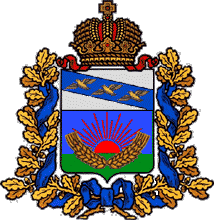 